                                            July 24, 2022                                 Sunday WorshipMessage All the Joys!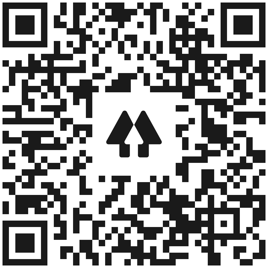                                                  Church Links               Website, sermon notes, music, giving, calendar      New World this week:        Mon. – July 25– 9:00a.m (zoom)– Mon. Morning Men 	        Mon. – July 26– 9:30a.m. – Sit n Sew        Tues. – July 26– 9:30a.m. – Bible Babes        Tues. & Thur. – July 26 & 28 – 7:00p.m. – Yoga         Thur. – July 28 – 9:30a.m. -Pastor’s Bible Study         Thur. – July 28 – 6:30p.m. – Worship Rehearsal     Thur.  - July 28 - 6:30p.m. – Men’s Bible StudyComing Events:   July 24–12:00   Spanish Sunday School                      Contact: Pastor Erendira    July 24– 5:00- Montclair Ministry   July 25 - 28 – 9:00am – Project Transformation  Today’s altar arrangement is placed in honor and memory of Rick Lancaster by his parents Dee & Gerald LancasterCongratulations to Travis and Tristan Gilliam on the birth of their daughter, Amelia Rose on Wednesday.Current Prayer Requests:Cary Davis, Doug Thompson, Travis and Tristan Gilliam & Amelia Rose, Charlie Smith, Betty Kollman, Mary & John Rhodes, Nathan Simerly, Rick Arthur’s Sister Sharon,            Lyla Kehr, Becky Hays, Travis Horne, Zach Batiste, Scott Robertson, Mike Schmittinger, Mary Murray, Lauren, Ella, Garret, Monica Fredericks 